Attention 20 stagiaires Maximum par jour INSCRIPTION AVANT LE 20 Juin 2022  Le stage se déroulera pour les catégories U6 à U13 :Le Lundi 11, Mardi 12 et Mercredi 13 Juillet au stade de Saint-Galmier – Les 16-17-18 et 19 Août au stade de Saint-Galmier.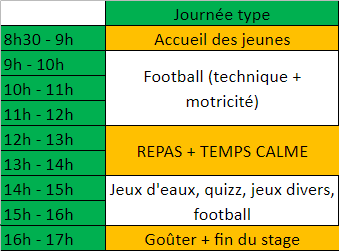 Les équipements à apporter :Équipement de foot (protège tibia, chaussettes, maillots, short ou survêtement, kway, chaussures de foot et paire de baskets).Prévoir tenue de rechange pour le midi au cas oùUn short de bain et claquettes (jeux d’eaux)Une gourde ou bouteille d’eauLe repas de midi devra être apporté par votre enfant (possibilité de stocker au frais et possibilité de chauffer).Une collation sera offerte par le club en fin de journée.Règlement par chèque à l’ordre de l’USGC Sports : PRIX 25 € / JOURFiche d’inscription, fiche sanitaire et décharge de responsabilité à rendre à Grégory Frery (gfrery@usgc-foot.fr)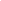     Fiche d’inscriptionNOM :PRENOM :DATE  DE NAISSANCE :ADRESSE  :TELEPHONE :MAIL :  CATÉGORIE :Licencié au club    Non licencié au club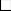 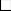 INSCRIPTION :Date et Signature :